HM & CT, PHARMACY AND IVC (Spot admissions) 2015 ADMISSION NOTIFICATION GOVERNMENT OF ANDHRA PRADESHDEPARTMENT OF TECHNICAL EDUCATION              Office of the      Commissioner of Technical EducationAndhra Pradesh :: HyderabadMemo. No. H/2486/2015           			 	             Dated: 27-06-2015Sub:  Technical Education – Academic  - D.Pharmacy admissions 2015 –          Arrangement of online filing of application by students – Reg   		 Ref:   D. Pharmacy admission, 2015.* * * *In reference to the subject cited, the D.Pharmacy admissions 2015, the Principals of all the Polytechnics (Help-line centres), as per the address entry, are directed to arrange for the facilitation of online filing of D.Pharmacy – 2015 applications by the students. Further details regarding eligibility criteria, how to apply, certificates to be submitted, and particulars of Demand Draft to be enclosed along with the print-out of application, are placed on the Departments’ website http://dteap.nic.in/ Downloadspage.aspx. The website for filing online applications by the Help-line centres is http://apsbtet.net/dpharmacyThe Principals are instructed to receive the online applications for D.Pharmacy course for the year 2015-16 from 30-06-2015 to 13-07-2015 and that the applications along with all the relevant documents shall be submitted in the office of the Secretary, State Board of Technical Education & Training, A.P., Hyderabad on or before 16-07-2015, positively, through special messenger only.Encl: As above		Sd/- B. Udayalaxmi,      	    COMMISSIONER ToThe Principal,Government Polytechnic,Copy to :The Secretary, SBTET, A.P., Hyderabad & Admission Officer, D.Pharmacy Admissions-2015-16.The Camp Officer, D.Pharmacy 2015 Admissions.The Regional Joint Directors of Technical Education, Kakinada, & Tirupathi.The CTE Peshi for information.///F.B.O.///SUPERINTENDENTD.PHARMACY– 2015 ADMISSIONS TENTATIVE SCHEDULE OF EVENTSDIPLOMA IN PHARMACYELIGIBILTY:Candidates should be an Indian Nationality and shall either be a Local or Non-Local candidate defined in A.P. Education Institution (Regulation of Admission) Rules, 1974.Intermediate (MPC/BiPC), 12 years Higher Secondary Education Board Exam of CBSE, ICSE.                  (Ref.No.14-2/2006-PCI-5763-6337/13.06.2007 of PCI & No.12-2-2012-PCI/52020, dt: 17-7-2012 of the PCI, New Delhi).NOT ELIGIBLE: Qualifications obtained from Open Schools of any State/National Open Schools under sub-regulation (5) of Regulation 5 of Education Regulations, 1991 for admission to D. Pharm course vide reference no: Ref.No.14-2/2006-PCI-5763-6337, dated 13.6.2007 of the PCI, New Delhi.As per the PCI, New Delhi circular no. 12-2/2012/PCI/52020, dt: 17-07-2012, Intermediate vocational course in MLT (Medical Lab Technician) & bridge course is not approved qualification for admission to Diploma course in Pharmacy under regulation 5 of Education Regulations, 1991 framed u/s 10 of the Pharmacy Act, 1948.FOR COMPLETE INFORMATION PLEASE SCROLL DOWN BELOWHOW TO APPLY :Candidates may approach the following Polytechnics (HLCs: Help Line Centers): Note: The HLCs may vary as per the decision of the Competent Authority.The candidates may approach the above mentioned Help-line centers (HLCs) along with a set of Xerox copies of all certificates for uploading their applications at free of cost. The HLC officials will verify the certificates, upload the data, and issue a print-out of the application.  The candidates shall paste the Photograph on the application, affix signature, and enclose a Demand Draft (or pay cash, as decided by the Competent Authority) for an amount of Rs.330/- drawn in favour of the “Secretary, SBTET, A.P., Hyderabad” payable at Hyderabad, and while enclosing a set of Xerox copies of relevant certificates, shall submit the same at the Polytechnic/Help-line centres where his/her application is uploaded.The candidate can file the application online and make the payment through the payment gateway i.e. by credit card/debit card/net banking. After making the payment get the printout of the application and receipt and enclose the photocopies of requisite certificate and send them to Secretary, State Board of Technical Education and Training, Andhra Pradesh, 7th Floor, BRKR Bhavan, Near Tank Bund, Hyderabad – 500 063. The applications received without supporting documents or after the due date will summarily be rejected and the due to date for receiving the applications is  16-07-2015.CERTIFICATES TO BE ENCLOSED ALONG WITH THE APPLICATIONMarks Memo of the qualifying examination and the Pass Certificate.Date of Birth Certificate (SSC Marks Memo).Study certificate, giving details of study from the first appearance of the qualifying examination or its equivalent for preceding 07 years, i.e., from Intermediate or its equivalent to VI class. In case of private study (without Institutional Education), a Residence Certificate from M.R.O of the local area, concerned, shall be produced for preceding 07 years of the qualifying examination. A Residence Certificate either of the parent (excluding the period of their employment outside Andhra Pradesh) issued by MRO for a period of not less  than (10) years residence in Andhra Pradesh in respect of the candidates claiming Non-Local Status. (preferably from MeeSEVA)Candidate seeking under SC/ST/BC quota should submit Integrated Community Certificate issued by the Mandal Revenue Officer/ Revenue Divisional Officer, as the case may be, and the certificates are subject to Verification by the Director of S.C Welfare/ Director of BC Welfare Department. (preferably from MeeSEVA)Candidate seeking reservation under Physically Handicapped category shall submit relevant certificate issued by the State and District Medical Boards, constituted by the Government.Candidates seeking admission under “Children of Armed Personnel (CAP)” category shall submit the following, which are subjected to scrutiny by the Andhra Pradesh Sainik Welfare Board or its nominee, and its decision is final to consider him or her for admission under “CAP” category.The children of Ex-Servicemen and Servicemen residing in the State of Andhra Pradesh shall submit a residence certificate signed by the M.R.O for a period of not less than 05 years.The Candidate should submit a certificate of his/her parent from Zilla Sainik Welfare Office/Board with regard to the eligibility to consider him/her under CAP category (Servicemen/Ex-Servicemen) to which the applicant belongs with attested copies of the documentary evidence for claim, viz., discharge certificate, pension payment order etc.Candidate claiming admission under Sports category shall submit all the relevant Games & Sports participation certificates, which are subject to verification by Sports Authority of Andhra Pradesh (SAAP) or its nominee.Candidate claiming admission under NCC category shall submit the relevant certificates, which are subject to verification by the Director of NCC, A.P., Hyderabad or its nominee.A copy of the Aadhaar Card. Any other document as deemed necessary by the Help-Line Centre.The decision of Admission Officer in accepting the application of the candidate is final and no correspondence will be made in this regard. COUNSELING SCHEDULE :Counselling schedule will be notified in the leading daily newspaper in due course of time. INSTRUCTIONS AND INFORMATION TO THE CANDIDATES ADMISSION PROCEDURE:The available seats in each Institution shall be distributed equally among MPC and BPC students. If sufficient numbers of candidates are not available in MPC stream, such seats may be filled with BPC stream candidates and vice versa.Admission will be done based on the merit of marks obtained in Optional subjects of MPC or BPC out of 600 in Intermediate examination or its equivalent, as the case may be. Where there is a tie, candidate with more marks out of 1000 will be considered first and if the tie still persists, the candidate older in age will be given priority in merit.In case of candidates, who passed with CBSE, ICSE or other equivalent 10+2 years duration courses, the maximum marks should be raised/reduced to 600 in optional subjects of MPC or BPC and the total marks to 1000 (Languages + Optional) and the marks obtained by the candidates should be calculated for deciding merit. MBPC candidates of CBSE shall be considered for both BPC and MPC streams.FEE STRUCTURE:The annual fee payable by the candidate admitted into D.Pharmacy course in Polytechnics/D.Pharmacy Institutions shall be Rs.3,800/- in case of Government and Aided Polytechnics, and Rs. 17,000/- in case of Private Un-aided D. Pharmacy Institutions. However, the fee payable shall be as fixed by the Government, from time to time, and applicable at the time of admission.NOTE: The Tuition Fee is under revision of the Government and the tuition fee as notified by the Government shall be applicable, as the case may be.RANK ALLOTMENTAs candidates of Intermediate (MPC or BiPC), ICSE, CBSE (MPC, BiPC or MBiPC) are eligible to apply, each stream is having a different totals in groups and optionals and hence the Group marks will be raised to Intermediate levels. 	Mathematics	 to	300	Physics 	to 	150	Chemistry	 to	150Optionals are also raised similarly so that the group totals for 600 and grand total sums up to 1000 will be made uniform to all the candidates. Procedure is repeated with BiPC stream also. Once this is done, the marks are compared and rank is given. In case of MBiPC students of CBSE, ranks in both streams will be given.RANKINGThe candidates who passed the qualifying examination in single attempt are given first priority in allotting the ranks and subsequently the ranks are generated for compartmental candidates.MPC STREAMGroup highest.If group total is same, then highest in Mathematics.If group total and Mathematics are same, then highest in Physics.If group total is same, Mathematics, Physics are also same, and then Chemistry will also be same. In such cases marks secured for 1000 are considered.If the tie is not broken as in 4, the boy / girl born earlier will be given better rank.SIMILAR PROCEDURE IS ADOPTED FOR BiPC STREAM ALSOPLEASE SCROLL THROUGH THE PHARMACY COUNCIL OF INDIA CIRCULAS/MEMOS/NOTIFICATIONS FOR REGISTRATION AS PHARMACIST PLACED BELOW FOR INFORMATION OF THE CANDIDATES. Pharmacy Council of India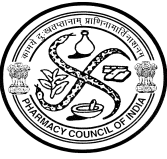 Combined Councils’ BuildingKotla Road, Aiwan-E-Ghalib MargNew Delhi – 110 002TELEPHONE  :   011-23231348, 	    FAX No.    :   011-23239184	E-MAIL           :   pci@ndb.vsnl.net.in	    WEBSITE  :  www.pci.nic.inThe Pharmacy Council of India is a statutory body constituted under the Pharmacy Act 1948, a Central Act passed by the Parliament to regulate the profession and practice of pharmacy in the country.It has come to the notice of the Pharmacy Council of India that a number of Pharmacy Institutions are functioning in the country without seeking/obtaining recognition/approval from the Pharmacy Council India.  The qualifications obtained by students from such institutions which are not approved/recognised by the Pharmacy Council, will not entitle such students to register themselves as Pharmacists under Pharmacy Act 1948. The approved pharmacy qualifications for registration as Pharmacist under the Pharmacy Act 1948 are; -	Diploma in Pharmacy (D.Pharm)-	Bachelor of Pharmacy (B.Pharm)-	Pharm.D & Pharm.D (Post Baccalaureate)In view of this, all students aspiring to pursue any course in Pharmacy for the purpose of  registration as a Pharmacist under the Pharmacy Act, 1948 should first ensure that the particular institution which they intend to join has been recognised/approved by the Pharmacy Council of India for the conduct of the course of study/approved u/s 12 of the Pharmacy Act, 1948.  The lists of such institutions is displayed on the official website of the Council.  (www.pci.nic.in).                                                                                                  Registrar-cum-SecretaryPharmacy Council of India Pharmacy Council of IndiaCombined Councils’ BuildingKotla Road, Aiwan-E-Ghalib MargNew Delhi – 110 002TELEPHONE  :   011-23231348, 	    FAX No.    :   011-23239184	E-MAIL           :   pci@ndb.vsnl.net.in	    WEBSITE  :  www.pci.nic.inFor the attention of all institutions running Pharmacy courses (D.Pharm/B.Pharm) for the purpose of registration as a pharmacist under the Pharmacy Act 1948.1.	The Pharmacy Council of India is a statutory body constituted under the Pharmacy Act, 1948, a Central Act passed by the Parliament to regulate the profession and practice of pharmacy in the country.2.	The Central Council of the PCI has decided as under –a.	Institutions intending to start D.Pharm/B.Pharm course are required to apply 9 months in advance of starting the course for year wise consideration of approval by PCI. The above policy of the PCI will be strictly adhered to w.e.f. 2010-2011 academic session i.e. institutions intending to start D.Pharm/B.Pharm course from 2010-2011 academic session, should submit the complete SIF in all respects to PCI on or before the cut off date of 15.9.2009 failing which their application will not be considered by the Council on a later date and the consequences thereof shall rest on the institution.b.	Please note that prior approval of the PCI is essential before starting the D.Pharm/B.Pharm course from the academic year 2010-2011 onwards.c. 	The applications of institutions received upto 2009-2010 by the council will be processed as per rules.d.	The institutions that have already started D.Pharm/B.Pharm course but not yet applied to PCI for approval of conduct of course/approval u/s 12 shall apply on or before 15.9.2009 without fail.  Any failure on the part of the institution in not submitting the proposal to PCI as mentioned above will be the sole responsibility of the institution and PCI will not entertain any such applications for consideration on a later date, after the issue of this policy.e.   For further details visit the council website www.pci.nic.in. 3.	In view of the above it is further clarified that the-                                                                                              a.	Institution’s which have already started D.Pharm/B.Pharm course shall apply to PCI by 15.9.2009 without fail for consideration of approval for conduct of course/approval under section 12 of Pharmacy Act, 1948. Please note that this is the last opportunity.b.	Institutions intending to start D.Pharm/B.Pharm course w-e-f 2010-2011 academic session shall apply 9 months in advance of starting the course i.e. by 15.9.2009 and obtain prior approval of the council before starting of the said course .Registrar-cum-SecretaryPharmacy Council of India Speed Post                       Ref.No.14-2/2009-PCI-10834-12152                    17/7/2009

1. All Institutions approved u/s 12 for D.Pharm/B.Pharm.

2. All Institutions approved u/s 12(1) for conduct of D.Pharm/B.Pharm
    /Pharm.D. course. 

3. All State Pharmacy Councils/Registration Tribunals.

4. All Examining Authorities/Universities.

5. All State Govts./Union Territories.

Sub: Eligibility of National Open School for admission in Pharmacy course for purpose of registration as a Pharmacist. 

Sir/Madam 

This is in continuation to Council’s letter No.14-2/2006-PCI-5763-6337 dt.13.6.2007, a copy of which is enclosed as Appendix-I for ready reference. In this connection, I am directed to inform that the subject cited issue was placed in 83rd Central Council meeting of PCI held on 20th & 21st May, 2009, which decided as under –

-      It was decided to reiterate the Council’s earlier decision dt. 13.6.2007.

-      The Central Council further decided to clarify that – 
          “ The Council has not approved 10+2 from National Open School for 
            admission to Pharmacy course for the purpose of registration as a
            pharmacist under the Pharmacy Act.” This is for information & necessary 
            action.

Yours faithfully 


(ARCHNA MUDGAL)
Registrar-cum-SecretaryDEPARTMENT OF TECHNICAL EDUCATIONANDHRA PRADESHHM&CT , PHARMACY AND IVC (SPOT ADMISSIONS)  ADMISSION NOTIFICATION -2015Applications are invited from eligible candidates from the State of Andhra Pradesh for admission into three years Diploma Course in Hotel Management & Catering Technology (HM & CT), Diploma in Pharmacy and for admission (spot) into 2nd year (lateral entry) Diploma courses (Engineering and Non-Engineering) of 3-year duration offered at Govt /Aided/ Private Polytechnics including 2nd shift Polytechnics running in Engineering colleges under the control of Department of Technical Education, A.P. Hyderabad.Eligibility: Pass in,Intermediate  or equivalent (for HM & CT),Pass in Intermediate (BiPC or MPC) or 12 years Higher Secondary Education Boards Exam of CBSE, ICSE, (for Diploma in Pharmacy).        IVC pass-out candidates (with bridge course) for lateral entry into 2nd year of Diploma.Commencement of submission / filing online application: 30-06-2015.For complete details visit: http://www.dteap.nic.in & http://www.sbtetap.gov.in                                                                             Sd/- B. Udayalaxmi                                                                                                                                       COMMISSIONERH/2486/2015    Dt:27-06-2015                                                                      TirupathiSrikakulamAnantapurVizianagaramNandyalVishakhapatnamVijayawadaKakinadaGovt. Polytechnic for Women, Guntur.Govt. Polytechnic for Women, Guntur.Govt. Polytechnic for Women, Guntur.Govt. Polytechnic for Women, Kadapa.Govt. Polytechnic for Women, Kadapa.Govt. Polytechnic for Women, Kadapa.Govt. Polytechnic for Women, Nellore.Govt. Polytechnic for Women, Nellore.Govt. Polytechnic for Women, Nellore.Govt. Polytechnic for Women, Nellore.Govt. Polytechnic for Women, Nellore.Govt. Polytechnic for Women, Nellore.Activity2015-16Issue of notification for filing of online applications30.06.2015Commencement of online filing of applications 30.06.2015Last date for online applications13.07.2015Generation of merit list & dispatch of rank cards to the candidates20.07.2015Date of issue of notification for admissions/counseling. Camp Officer has furnishDate of commencement of certificate verification/ exercising options -do-Date of release of allotment orders -do-Date of commencement of the Class work for the year 2015-16-do-Sl.NoName of the PolytechnicPlace1Government PolytechnicSrikakulam2Government PolytechnicVisakhapatnam3MRAGR Government PolytechnicVizianagaram4Andhra PolytechnicKakinada5Government PolytechnicVijayawada6D.A. Government PolytechnicOngole7S.V. Government PolytechnicTirupathi8Government PolytechnicAnantapur9ESC Government PolytechnicNandyal10Government Polytechnic for WomenGuntur11Government Polytechnic for WomenNellore12Government Polytechnic for WomenKadapa13SMVM PolytechnicTanuku